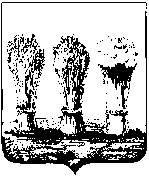 ПЕНЗЕНСКАЯ  ГОРОДСКАЯ  ДУМАР Е Ш Е Н И Е________________   						             № ____________О передаче из муниципальной собственности города Пензы в собственность Российской Федерации недвижимого имущества, расположенного 
по адресу: г. Пенза, пр. Строителей, 29Руководствуясь Федеральным законом от 06.10.2003 №131-ФЗ «Об общих принципах организации местного самоуправления в Российской Федерации», Положением «О порядке управления и распоряжения имуществом, находящимся в муниципальной собственности города Пензы», утвержденным решением Пензенской  городской  Думы  от  26.06.2009 № 78-7/5, Положением о муниципальной казне города Пензы, утвержденным решением Пензенской городской Думы от 26.06.2009 № 81-7/5, ст. 22 Устава города Пензы, на основании решения Арбитражного суда Пензенской области от 25.01.2017 по делу № А49-10127/2016, Пензенская городская Дума решила:          Передать из муниципальной собственности города Пензы в собственность Российской Федерации нежилое здание, расположенное по адресу: г. Пенза, 
пр. Строителей, 29, кадастровый номер 58:29:1007005:764, общей площадью 1121,2 кв.м.Глава города                                                                                                 В.П. Савельев